Favor de llenar la información requerida a continuación y enviar este formato escaneado a emmanuel.milmo@cemefi.org con copia a cobros@cemefi.org y liliana.geronimo@cemefi.orgInformación sobre la Empresa:Procedimiento de pago de cuota de inscripciónEnviar formato de registro y comprobante de pago de cuota de inscripción (INDISPENSABLE) a  emmanuel.milmo@cemefi.org con copia a cobros@cemefi.org y liliana.geronimo@cemefi.orgSi necesita previamente el recibo deducible y/o documentación adicional por parte de Cemefi para poder procesar el pago, favor de enviar el formato de registro señalando una fecha tentativa de pago a emmanuel.milmo@cemefi.org con copia a cobros@cemefi.org y liliana.geronimo@cemefi.orgFormas de pago de cuota de inscripción.Empresas invitadas:Cuadro de referencia para determinar el tamaño de las empresas que invite en función del sector  al que pertenecen y el número de trabajadoresFuente: Sistema de Información Empresarial Mexicano (SIEM), Secretaría de Economía.Mencione los siguientes datos de las empresas que invitará a participar en el proceso Distintivo ESR 2018 a través del Programa Entidad u Organismo Promotor:IMPORTANTE: Únicamente las empresas que aparezcan registradas en esta sección, serán las que se reconocerán como parte de su Cadena de Valor.Razón social:	Centro Mexicano para la Filantropía, A.C.RFC: CMF881208TV6Para transferencias electrónicas a BBVA Bancomer desde:IMPORTANTE: Si su donativo es igual o supera 1605 veces el salario mínimo vigente en el Distrito Federal  (actualmente $117,229.20 pesos), antes de depositar los recursos es importante que se ponga en contacto con el C.P. Raúl Escobedo al teléfono (55) 5276.85.30 ext. 103 o enviar un correo a administracion@cemefi.org a fin de dar cumplimiento a la legislación vigente para prevenir el lavado de dinero.Una vez realizado el pago es indispensable enviar el comprobante  de la operación a la Lic. Janet González al correo cobros@cemefi.org con copia a liliana.geronimo@cemefi.orgNo estaremos en posibilidad de elaborar comprobantes fiscales digitales si no se define previamente el método de pago. De acuerdo a la regla 2.7.1.32 de la Segunda Resolución de modificaciones a la Resolución Miscelánea Fiscal para 2016, publicadas el 6 de mayo y 3 de junio en el Diario Oficial de la Federación, los Comprobantes Fiscales Digitales, cuando se paguen, antes de su expedición o al momento de expedirlo, en el apartado “método de pago, deberán contener alguna de estas claves:Para mayor información relacionada a los trámites de pago, puede contactar a Janet González y Liliana Gerónimo al teléfono                                                                                                            (55) 52768530 en las extensiones 154 y 145 respectivamente, en un horario de lunes a jueves de 07:30 a 17:00 y viernes de 07:30 a 13:30 horas.Razón social de la entidad u organismo(Como aparece en la cédula fiscal):                                         Nombre las empresas invitadas:      Razón social de la entidad u organismo(Como aparece en la cédula fiscal):                                         Nombre las empresas invitadas:      Razón social de la entidad u organismo(Como aparece en la cédula fiscal):                                         Nombre las empresas invitadas:      Razón social de la entidad u organismo(Como aparece en la cédula fiscal):                                         Nombre las empresas invitadas:      Razón social de la entidad u organismo(Como aparece en la cédula fiscal):                                         Nombre las empresas invitadas:      Razón social de la entidad u organismo(Como aparece en la cédula fiscal):                                         Nombre las empresas invitadas:      Razón social de la entidad u organismo(Como aparece en la cédula fiscal):                                         Nombre las empresas invitadas:      Razón social de la entidad u organismo(Como aparece en la cédula fiscal):                                         Nombre las empresas invitadas:      Razón social de la entidad u organismo(Como aparece en la cédula fiscal):                                         Nombre las empresas invitadas:      Razón social de la entidad u organismo(Como aparece en la cédula fiscal):                                         Nombre las empresas invitadas:      Razón social de la entidad u organismo(Como aparece en la cédula fiscal):                                         Nombre las empresas invitadas:      Nombre de la entidad u organismo como desea que aparezca en la placa del Distintivo de Entidad u Organismo Promotor en caso de obtenerlo: Nombre de la entidad u organismo como desea que aparezca en la placa del Distintivo de Entidad u Organismo Promotor en caso de obtenerlo: Nombre de la entidad u organismo como desea que aparezca en la placa del Distintivo de Entidad u Organismo Promotor en caso de obtenerlo: Nombre de la entidad u organismo como desea que aparezca en la placa del Distintivo de Entidad u Organismo Promotor en caso de obtenerlo: Nombre de la entidad u organismo como desea que aparezca en la placa del Distintivo de Entidad u Organismo Promotor en caso de obtenerlo: Nombre de la entidad u organismo como desea que aparezca en la placa del Distintivo de Entidad u Organismo Promotor en caso de obtenerlo: Nombre de la entidad u organismo como desea que aparezca en la placa del Distintivo de Entidad u Organismo Promotor en caso de obtenerlo: Nombre de la entidad u organismo como desea que aparezca en la placa del Distintivo de Entidad u Organismo Promotor en caso de obtenerlo: Nombre de la entidad u organismo como desea que aparezca en la placa del Distintivo de Entidad u Organismo Promotor en caso de obtenerlo: Nombre de la entidad u organismo como desea que aparezca en la placa del Distintivo de Entidad u Organismo Promotor en caso de obtenerlo: Nombre del Director General (incluir en su caso la abreviatura del título profesional: Lic., Ing., C.P., etc.):Nombre del Director General (incluir en su caso la abreviatura del título profesional: Lic., Ing., C.P., etc.):Nombre del Director General (incluir en su caso la abreviatura del título profesional: Lic., Ing., C.P., etc.):Nombre del Director General (incluir en su caso la abreviatura del título profesional: Lic., Ing., C.P., etc.):Nombre del Director General (incluir en su caso la abreviatura del título profesional: Lic., Ing., C.P., etc.):Nombre del Director General (incluir en su caso la abreviatura del título profesional: Lic., Ing., C.P., etc.):Nombre del Director General (incluir en su caso la abreviatura del título profesional: Lic., Ing., C.P., etc.):Nombre del Director General (incluir en su caso la abreviatura del título profesional: Lic., Ing., C.P., etc.):Nombre del Director General (incluir en su caso la abreviatura del título profesional: Lic., Ing., C.P., etc.):Nombre del Director General (incluir en su caso la abreviatura del título profesional: Lic., Ing., C.P., etc.):Nombre del contacto ante Cemefi (Imprescindible sea quien  lleve el seguimiento al proceso y reciba todos los comunicados:Puesto:Teléfono oficina:             Correo  electrónico  (Incluir  correo institucional y uno alternativo):Nombre del contacto ante Cemefi (Imprescindible sea quien  lleve el seguimiento al proceso y reciba todos los comunicados:Puesto:Teléfono oficina:             Correo  electrónico  (Incluir  correo institucional y uno alternativo):Nombre del contacto ante Cemefi (Imprescindible sea quien  lleve el seguimiento al proceso y reciba todos los comunicados:Puesto:Teléfono oficina:             Correo  electrónico  (Incluir  correo institucional y uno alternativo):Nombre del contacto ante Cemefi (Imprescindible sea quien  lleve el seguimiento al proceso y reciba todos los comunicados:Puesto:Teléfono oficina:             Correo  electrónico  (Incluir  correo institucional y uno alternativo):Teléfono móvil:Teléfono móvil:Teléfono móvil:Teléfono móvil:Teléfono móvil:Teléfono móvil:Principales productos o servicios que ofrece la entidad u organismo:Principales productos o servicios que ofrece la entidad u organismo:Principales productos o servicios que ofrece la entidad u organismo:Principales productos o servicios que ofrece la entidad u organismo:Principales productos o servicios que ofrece la entidad u organismo:Principales productos o servicios que ofrece la entidad u organismo:Principales productos o servicios que ofrece la entidad u organismo:Principales productos o servicios que ofrece la entidad u organismo:Principales productos o servicios que ofrece la entidad u organismo:Principales productos o servicios que ofrece la entidad u organismo:Principales productos o servicios que ofrece la entidad u organismo:Dirección principal (para envío de correspondencia):Dirección principal (para envío de correspondencia):Dirección principal (para envío de correspondencia):       Colonia:       Colonia:Delegación/ municipio:Delegación/ municipio:Delegación/ municipio:Delegación/ municipio:Delegación/ municipio:Delegación/ municipio:Ciudad: R.F.C:        Estado:                                              C.P.        Estado:                                              C.P.        Estado:                                              C.P.        Estado:                                              C.P.        Estado:                                              C.P.País:País:País:País:Teléfono principal:Facebook:Teléfono principal:Facebook:Correo electrónico:Twitter:Correo electrónico:Twitter:Correo electrónico:Twitter:Correo electrónico:Twitter:Página web:Otra:Página web:Otra:Página web:Otra:Enumerar la prioridad que la entidad otorga a los siguientes ámbitos de la RSE (1 es el más alto):Enumerar la prioridad que la entidad otorga a los siguientes ámbitos de la RSE (1 es el más alto):(  ) Ética empresarial(  ) Calidad de vida en el trabajo(  ) Vinculación con la comunidad(  ) Protección al medio ambiente(  ) Otro: (  ) Ética empresarial(  ) Calidad de vida en el trabajo(  ) Vinculación con la comunidad(  ) Protección al medio ambiente(  ) Otro: (  ) Ética empresarial(  ) Calidad de vida en el trabajo(  ) Vinculación con la comunidad(  ) Protección al medio ambiente(  ) Otro: (  ) Ética empresarial(  ) Calidad de vida en el trabajo(  ) Vinculación con la comunidad(  ) Protección al medio ambiente(  ) Otro: ¿La entidad tiene una fundación empresarial?:         Si  (   )    No  (   )En caso de tener una fundación empresarial, indicar el nombre legal de ésta, año de constitución y un correo electrónico de contacto:¿La entidad tiene una fundación empresarial?:         Si  (   )    No  (   )En caso de tener una fundación empresarial, indicar el nombre legal de ésta, año de constitución y un correo electrónico de contacto:¿La entidad tiene una fundación empresarial?:         Si  (   )    No  (   )En caso de tener una fundación empresarial, indicar el nombre legal de ésta, año de constitución y un correo electrónico de contacto:¿La entidad tiene una fundación empresarial?:         Si  (   )    No  (   )En caso de tener una fundación empresarial, indicar el nombre legal de ésta, año de constitución y un correo electrónico de contacto:¿La entidad tiene una fundación empresarial?:         Si  (   )    No  (   )En caso de tener una fundación empresarial, indicar el nombre legal de ésta, año de constitución y un correo electrónico de contacto:¿La entidad tiene una fundación empresarial?:         Si  (   )    No  (   )En caso de tener una fundación empresarial, indicar el nombre legal de ésta, año de constitución y un correo electrónico de contacto:¿La entidad tiene una fundación empresarial?:         Si  (   )    No  (   )En caso de tener una fundación empresarial, indicar el nombre legal de ésta, año de constitución y un correo electrónico de contacto:¿La entidad tiene una fundación empresarial?:         Si  (   )    No  (   )En caso de tener una fundación empresarial, indicar el nombre legal de ésta, año de constitución y un correo electrónico de contacto:Conocemos y estamos de acuerdo en participar conforme a los términos establecidos en la Convocatoria del Distintivo Entidad u Organismo Promotor de la RSE 2018:Fecha:Conocemos y estamos de acuerdo en participar conforme a los términos establecidos en la Convocatoria del Distintivo Entidad u Organismo Promotor de la RSE 2018:Fecha:Conocemos y estamos de acuerdo en participar conforme a los términos establecidos en la Convocatoria del Distintivo Entidad u Organismo Promotor de la RSE 2018:Fecha:Conocemos y estamos de acuerdo en participar conforme a los términos establecidos en la Convocatoria del Distintivo Entidad u Organismo Promotor de la RSE 2018:Fecha:Conocemos y estamos de acuerdo en participar conforme a los términos establecidos en la Convocatoria del Distintivo Entidad u Organismo Promotor de la RSE 2018:Fecha:Conocemos y estamos de acuerdo en participar conforme a los términos establecidos en la Convocatoria del Distintivo Entidad u Organismo Promotor de la RSE 2018:Fecha:Conocemos y estamos de acuerdo en participar conforme a los términos establecidos en la Convocatoria del Distintivo Entidad u Organismo Promotor de la RSE 2018:Fecha:Conocemos y estamos de acuerdo en participar conforme a los términos establecidos en la Convocatoria del Distintivo Entidad u Organismo Promotor de la RSE 2018:Fecha:Conocemos y estamos de acuerdo en participar conforme a los términos establecidos en la Convocatoria del Distintivo Entidad u Organismo Promotor de la RSE 2018:Fecha:Conocemos y estamos de acuerdo en participar conforme a los términos establecidos en la Convocatoria del Distintivo Entidad u Organismo Promotor de la RSE 2018:Fecha:Conocemos y estamos de acuerdo en participar conforme a los términos establecidos en la Convocatoria del Distintivo Entidad u Organismo Promotor de la RSE 2018:Fecha:Nombre y firma: IMPORTANTE: Si hubiera algún cambio en la información proporcionada a lo largo del proceso deberá comunicarlo de inmediato al correo emmanuel.milmo@cemefi.orgCuotas Entidad u Organismo promotor* Los cuatro ámbitos se refieren a: Ética empresarial, Calidad de Vida en el Trabajo, Vinculación con la comunidad y Protección al medio ambiente.** Replica de la estatuilla adicional tiene un costo $5,000 (opcional)Cuotas empresas invitadasImportante: El Cemefi entrega como comprobante de inscripción un recibo deducible, en caso de requerir factura favor de incrementar el 16% al monto final.Nombre y firma: IMPORTANTE: Si hubiera algún cambio en la información proporcionada a lo largo del proceso deberá comunicarlo de inmediato al correo emmanuel.milmo@cemefi.orgCuotas Entidad u Organismo promotor* Los cuatro ámbitos se refieren a: Ética empresarial, Calidad de Vida en el Trabajo, Vinculación con la comunidad y Protección al medio ambiente.** Replica de la estatuilla adicional tiene un costo $5,000 (opcional)Cuotas empresas invitadasImportante: El Cemefi entrega como comprobante de inscripción un recibo deducible, en caso de requerir factura favor de incrementar el 16% al monto final.Nombre y firma: IMPORTANTE: Si hubiera algún cambio en la información proporcionada a lo largo del proceso deberá comunicarlo de inmediato al correo emmanuel.milmo@cemefi.orgCuotas Entidad u Organismo promotor* Los cuatro ámbitos se refieren a: Ética empresarial, Calidad de Vida en el Trabajo, Vinculación con la comunidad y Protección al medio ambiente.** Replica de la estatuilla adicional tiene un costo $5,000 (opcional)Cuotas empresas invitadasImportante: El Cemefi entrega como comprobante de inscripción un recibo deducible, en caso de requerir factura favor de incrementar el 16% al monto final.Nombre y firma: IMPORTANTE: Si hubiera algún cambio en la información proporcionada a lo largo del proceso deberá comunicarlo de inmediato al correo emmanuel.milmo@cemefi.orgCuotas Entidad u Organismo promotor* Los cuatro ámbitos se refieren a: Ética empresarial, Calidad de Vida en el Trabajo, Vinculación con la comunidad y Protección al medio ambiente.** Replica de la estatuilla adicional tiene un costo $5,000 (opcional)Cuotas empresas invitadasImportante: El Cemefi entrega como comprobante de inscripción un recibo deducible, en caso de requerir factura favor de incrementar el 16% al monto final.Nombre y firma: IMPORTANTE: Si hubiera algún cambio en la información proporcionada a lo largo del proceso deberá comunicarlo de inmediato al correo emmanuel.milmo@cemefi.orgCuotas Entidad u Organismo promotor* Los cuatro ámbitos se refieren a: Ética empresarial, Calidad de Vida en el Trabajo, Vinculación con la comunidad y Protección al medio ambiente.** Replica de la estatuilla adicional tiene un costo $5,000 (opcional)Cuotas empresas invitadasImportante: El Cemefi entrega como comprobante de inscripción un recibo deducible, en caso de requerir factura favor de incrementar el 16% al monto final.Nombre y firma: IMPORTANTE: Si hubiera algún cambio en la información proporcionada a lo largo del proceso deberá comunicarlo de inmediato al correo emmanuel.milmo@cemefi.orgCuotas Entidad u Organismo promotor* Los cuatro ámbitos se refieren a: Ética empresarial, Calidad de Vida en el Trabajo, Vinculación con la comunidad y Protección al medio ambiente.** Replica de la estatuilla adicional tiene un costo $5,000 (opcional)Cuotas empresas invitadasImportante: El Cemefi entrega como comprobante de inscripción un recibo deducible, en caso de requerir factura favor de incrementar el 16% al monto final.Nombre y firma: IMPORTANTE: Si hubiera algún cambio en la información proporcionada a lo largo del proceso deberá comunicarlo de inmediato al correo emmanuel.milmo@cemefi.orgCuotas Entidad u Organismo promotor* Los cuatro ámbitos se refieren a: Ética empresarial, Calidad de Vida en el Trabajo, Vinculación con la comunidad y Protección al medio ambiente.** Replica de la estatuilla adicional tiene un costo $5,000 (opcional)Cuotas empresas invitadasImportante: El Cemefi entrega como comprobante de inscripción un recibo deducible, en caso de requerir factura favor de incrementar el 16% al monto final.Nombre y firma: IMPORTANTE: Si hubiera algún cambio en la información proporcionada a lo largo del proceso deberá comunicarlo de inmediato al correo emmanuel.milmo@cemefi.orgCuotas Entidad u Organismo promotor* Los cuatro ámbitos se refieren a: Ética empresarial, Calidad de Vida en el Trabajo, Vinculación con la comunidad y Protección al medio ambiente.** Replica de la estatuilla adicional tiene un costo $5,000 (opcional)Cuotas empresas invitadasImportante: El Cemefi entrega como comprobante de inscripción un recibo deducible, en caso de requerir factura favor de incrementar el 16% al monto final.Nombre y firma: IMPORTANTE: Si hubiera algún cambio en la información proporcionada a lo largo del proceso deberá comunicarlo de inmediato al correo emmanuel.milmo@cemefi.orgCuotas Entidad u Organismo promotor* Los cuatro ámbitos se refieren a: Ética empresarial, Calidad de Vida en el Trabajo, Vinculación con la comunidad y Protección al medio ambiente.** Replica de la estatuilla adicional tiene un costo $5,000 (opcional)Cuotas empresas invitadasImportante: El Cemefi entrega como comprobante de inscripción un recibo deducible, en caso de requerir factura favor de incrementar el 16% al monto final.Nombre y firma: IMPORTANTE: Si hubiera algún cambio en la información proporcionada a lo largo del proceso deberá comunicarlo de inmediato al correo emmanuel.milmo@cemefi.orgCuotas Entidad u Organismo promotor* Los cuatro ámbitos se refieren a: Ética empresarial, Calidad de Vida en el Trabajo, Vinculación con la comunidad y Protección al medio ambiente.** Replica de la estatuilla adicional tiene un costo $5,000 (opcional)Cuotas empresas invitadasImportante: El Cemefi entrega como comprobante de inscripción un recibo deducible, en caso de requerir factura favor de incrementar el 16% al monto final.Nombre y firma: IMPORTANTE: Si hubiera algún cambio en la información proporcionada a lo largo del proceso deberá comunicarlo de inmediato al correo emmanuel.milmo@cemefi.orgCuotas Entidad u Organismo promotor* Los cuatro ámbitos se refieren a: Ética empresarial, Calidad de Vida en el Trabajo, Vinculación con la comunidad y Protección al medio ambiente.** Replica de la estatuilla adicional tiene un costo $5,000 (opcional)Cuotas empresas invitadasImportante: El Cemefi entrega como comprobante de inscripción un recibo deducible, en caso de requerir factura favor de incrementar el 16% al monto final.SectorTamaño por número de empleadosTamaño por número de empleadosTamaño por número de empleadosTamaño por número de empleadosSectorMicroPequeñaMedianaGrandeAgropecuario2-1011-2526-100>100Minero y extractivo2-1011-5051-250>250Industria manufacturera2-1011-5051-250>250Construcción2-1011-5051-250>250Comercio2-1011-3031-100>100Transporte y comunicaciones2-1011-5051-100>100Servicios2-1011-5051-100>100RAZÓN SOCIAL DE LA EMPRESA INVITADATAMAÑO DE LA EMPRESA INVITADADESCRIPCIÓN  DE LA RELACIÓN ENTRE LA INSTITUCIÓN PROMOTORA  Y LA EMPRESANOMBRE DEL CONTACTO DE LA EMPRESAMAIL Y TELÉFONO DEL CONTACTO DE LA EMPRESANombre del Director General  de la institución y su firma de autorización:Fecha: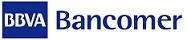 Tipo de transferencia electrónica:Banco destino:Convenio CIE:Referencia:Pago de serviciosBBVA Bancomer, S.A.1253719RFC de la persona o empresa que realice el pago a 12 o 13 posiciones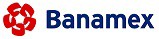 Tipo de transferencia electrónica:Banco destino:Clabe interbancaria:Número de Referencia:Concepto de pago:SPEI (no aplica TEF) BBVA Bancomer, S.A. 0121800044301059716 números del RFC de la persona o empresa que realice el pago.Razón social de la persona o empresa que realice el pago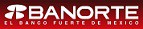 Tipo de transferencia electrónicaBanco destino:Clabe interbancaria:Número de Referencia:Concepto de pago:SPEI (no aplica TEF) BBVA Bancomer, S.A. 0121800044301059716 números del RFC de la persona o empresa que realice el pagoRazón social de la persona o empresa que realice el pago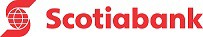 Tipo de transferencia electrónicaBanco destino:Clabe interbancaria:Referencia numérica:Referencia alfanumérica:SPEI (no aplica TEF) BBVA Bancomer, S.A. 012180004430105971OpcionalRFC de la persona o empresa que realice el pago a 12 o 13 posiciones.Para depósitos en una sucursal de BBVA Bancomer:Para depósitos en una sucursal de BBVA Bancomer:Para depósitos en una sucursal de BBVA Bancomer:Para depósitos en ventanillaTitular de la cuenta: Centro Mexicano para la Filantropía, A.C.Número de cuenta: 0443010597Para pagos con tarjeta de crédito:Para pagos con tarjeta de crédito:Para pagos con tarjeta de crédito: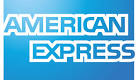 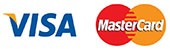 Los pagos con tarjetas de crédito, se pueden realizar directamente en las oficinas del Cemefi, o bien tramitar al teléfono (55) 527685 30 extensión 154Los pagos con tarjetas de crédito, se pueden realizar directamente en las oficinas del Cemefi, o bien tramitar al teléfono (55) 527685 30 extensión 154ClaveDescripción01020304050608282999EfectivoCheque nominativoTransferencia electrónica de fondosTarjeta de créditoMonedero electrónicoDinero electrónicoVales de despensaTarjeta de débitoTarjeta de servicioOtros